Rapid Reading (Active Learn)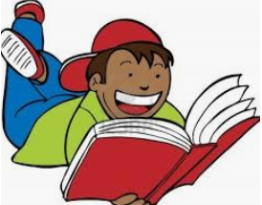 Szybkie czytanie (Aktywna Nauka)Idz na strone: https://www.activelearnprimary.co.uk/login.php?c=01. Strona             2. Strona 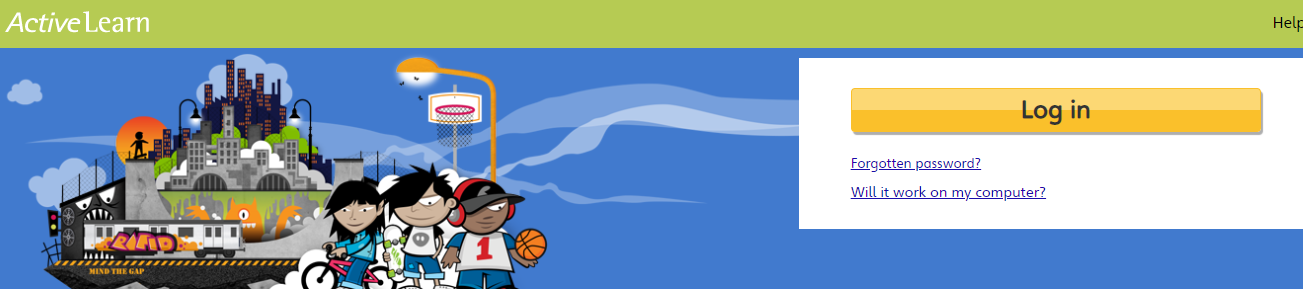 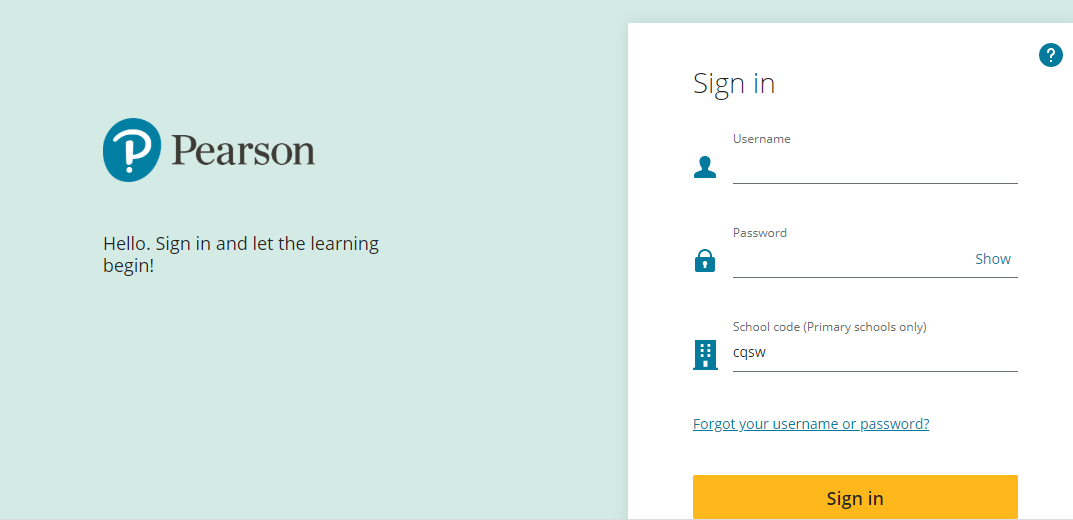 Instrukcja logowania:Nazwa uzytkownika: Imie pisane z malej litery i pierwsza litera nazwiska (np. David Patterson to davidp)Haslo: book1Kod szkoly: cqswPo zalogowaniu otrzymasz dostep do ksiazek przypisanych dla Ciebie. Kazdego tygodnia poinformujemy Cie o tym z ktora ksiazka masz pracowac w domu w danym czasie.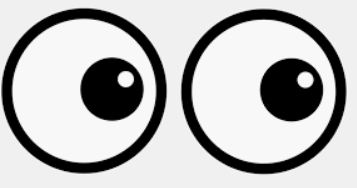 Na moim komputerze w domu bede mogla zobaczyc, ktore ksiazki czytasz i jak sobie radzisz z pytaniami. Nie moge sie doczekac Twoich postepow.Milego czytania.Mrs Green